Профилактика нарушения осанки у детей дошкольного возрастаБолезни позвоночника – одна из основных причин потери трудоспособности, ухудшения качества жизни и инвалидности. Очень часто предрасполагающими факторами этой патологии являются различные нарушения осанки, проявляющиеся ещё в детском возрасте. На сегодняшний день очень много детей дошкольного возраста имеют различные виды нарушений осанки. На фоне этих нарушений развиваются такие серьезные заболевания, как сколиоз, кифоз, остеохондроз.Кроме этого, деформации скелета, даже незначительные, неблагоприятно сказываются на развитии внутренних органов, приводят к различным расстройствам их деятельности. Совершенно очевидна актуальность формирования правильной осанки у детей, своевременное выявление нарушений и их активное устранение.Поэтому педагогам так важно отнестись к данной проблеме с максимальным вниманием и ответственностью.Осанка считается нормальной, если голова держится прямо, грудная клетка развёрнута, плечи находятся на одном уровне, живот подтянут, ноги разогнуты в коленных и тазобедренных суставах.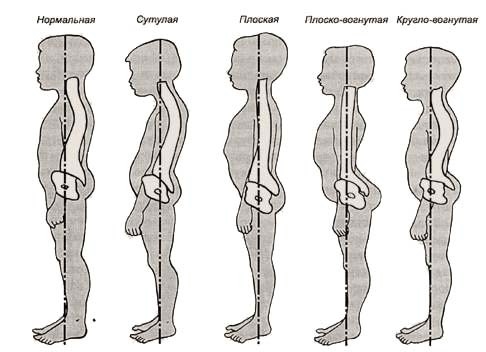 Осанкой называют привычную позу непринужденно стоящего человека, которую он принимает без лишнего мышечного напряжения.Осанка - привычная поза тела во время покоя и движения; формируется с раннего детства в процессе роста, развития и воспитания. Правильная осанка делает фигуру человека красивой и способствует нормальному функционированию двигательного аппарата и всего организма.Правильная осанка свидетельствует о хорошем общем физическом развитии.Значение осанки трудно переоценить: здоровый позвоночник, правильно сформированная грудная клетка, хорошо развитые мышцы являются залогом физического здоровья и психологического благополучия.Формирование осанки у человека продолжается в течение всего периода роста. Уже к концу первого года жизни у ребёнка образуются четыре естественных (физиологических) изгиба позвоночника: шейный и поясничный - выпуклостью вперёд, грудной и крестцово-копчиковый - выпуклостью назад. Крестцово-копчиковый кифоз формируется первым, ещё на этапе внутриутробного развития. Когда ребёнок научится понимать и удерживать головку, появится шейный изгиб (лордоз) позвоночника. Грудной кифоз формируется во время сидений малыша, а поясничный лордоз, когда он начинает ползать, становиться на ноги и ходить.Чёткие, естественные изгибы позвоночника образуются к 6-7 годам жизни ребёнка. Они играют очень важную роль в предохранении внутренних органов и головного мозга от толчков и сотрясений, так как позвоночник приобретает способность пружинить при движениях стоп.У детей дошкольного возраста дефекты осанки выражены обычно слабо и не являются постоянными. Наиболее частый дефект - вялая осанка, для которой характерны чрезмерное увеличение шейного и грудного изгибов позвоночника, слегка опущенная голова, опущенные и сдвинутые вперёд плечи, запавшая грудная клетка, отстающие от спины (крыловидные) лопатки свисающий живот; нередко ноги слегка согнуты в коленных суставах. На основе вялой осанки позднее могут сформироваться плоская, круглая и кругло-вогнутая спина, а также боковые искажения (сколиозная осанка) или комбинированное искажение.В детском саду, в семье дети большую часть времени проводят в статичном положении. Это увеличивает нагрузку на определенные группы мышц и вызывает их утомление. Снижается сила и работоспособность скелетной мускулатуры, что влечет за собой нарушение осанки, искривление позвоночника, плоскостопие.Дефекты осанки могут отрицательно влиять на состояние нервной системы. При этом маленькие дети становятся замкнутыми, раздражительными, капризными, беспокойными, чувствуют себя неловкими, стесняются принимать участие в играх сверстников. Дети постарше жалуются на боли в позвоночнике, которые возникают обычно после физических или статических нагрузок, на чувство онемения в межлопаточной области.Родители нередко обращаются за помощью тогда, когда нарушение осанки достигло уже внушительной степени. Чтобы этого не случилось необходимо получше присмотреться к своему ребенку.Есть не только явные, хорошо видимые признаки нарушений осанки, но и скрытые симптомы.1. Ребенок быстро устает, вялый, неуклюжий.2. Не любит подвижные игры.3. Жалуется, что у него болит голова или шея.4. После длительной прогулки хнычет, что у него болят ножки.5. Сидит, упираясь руками в сиденье стула.6. Не может длительно находиться в одном положении.7. «Хруст» в различных суставах при движениях у детей старше 2-х лет.Для того чтобы предупредить возможные нарушения осанки у дошкольников необходимо:во всех группах мебель подбирать по росту детей;учитывать посадку ребёнка за столом;обращать внимание на позу ребёнка и если она неправильная, попросить изменить её;соблюдать двигательный режим;вырабатывать осознанное отношение к поддержанию и сохранению правильной осанки у детей.Дефекты осанки могут отрицательно влиять на состояние нервной системы. При этом маленькие дети становятся замкнутыми, раздражительными, капризными, беспокойными, чувствуют себя неловкими, стесняются принимать участие в играх сверстников. Дети постарше жалуются на боли в позвоночнике, которые возникают обычно после физических или статических нагрузок, на чувство онемения в межлопаточной области.Главным действенным средством профилактики дефектов осанки является правильное и своевременно начатое физическое воспитание.Специальные упражнения для формирования правильной осанки должны входить в утреннюю гимнастику детей уже с 4-х лет. С этого же возраста необходимо воспитывать навыки правильной осанки: при сидении на стуле и за столом.Особенно портит осанку неправильная поза при письме, чтении, просмотра телевизора, играх на компьютере. Высота стола должна быть на 2-3 см выше локтя опущенной руки ребёнка. Высота стула не должна превышать в норме высоту голени. Если ноги на достают до пола, то следует подставить скамейку, чтобы ноги в тазобедренных и коленных суставах были согнуты под прямым углом. Садиться на стул нужно так, чтобы вплотную касаться спинки стула, сохраняя поясничный изгиб (лордоз). Расстояние между грудью и столом должно быть равно 1,5- 2 см (ребром проходит ладонь), голова слегка наклонена вперёд.Отрицательное влияние на формирование осанки оказывает излишне мягкая постель. Матрац должен быть жёстким (ватным) и обязательно ровным, таким, чтобы в середине его не образовывалось провала, а подушка - невысокой (15- 17 см). Сон на мягкой постели с высоким изголовьем затрудняет дыхание.Профилактика нарушений осанки.Нарушение осанки – это не заболевание, это состояние, которое подлежит исправлению. Основными средствами профилактики и реабилитации являются физические упражнения, массаж и естественные факторы природы.Работа по формированию осанки у дошкольников должна включать в себя целый комплекс мероприятий:Постоянная двигательная активность: ходьба пешком, прогулки, подвижные игры.Очень важно следить за осанкой дошкольника и воспитывать умение правильно сидеть и стоять.Сидение не отдых, а акт статического напряжения. Дети при сидении, в отличие от взрослых, производят значительную работу (мышечную). Мышцы еще слабы. Дети от сидения быстро устают и стараются быстрее изменить позу или пойти побегать. Мы, взрослые, часто не понимаем этого и ругаем детей за неусидчивость.В воспитании правильной осанки играет роль и одежда. Она не должна быть тесной, мешать прямому положению тела, затруднять свободные движения.Ограничение в движениях, значительная статическая нагрузка на позвоночник и мышцы туловища, однообразные позы во время деятельности - все это способствует развитию и закреплению неправильной осанки.Для любой работы и сознательной выработки навыка правильной осанки, необходима мотивация. Без постоянного контроля со стороны взрослого хорошей осанки у детей не будет.Необходимо учить детей принимать правильное положение тела по словесному указанию воспитателя, контролировать свою позу.В течение всего дня в групповой комнате и на прогулке необходимо постоянно наблюдать за детьми, напоминая о том, чтобы они сохраняли правильное положение тела, а иногда помогать исправить небрежную позу.Физкультурные занятия являются основной организационной формой оздоровительной работы. Физические упражнения развивают и укрепляют опорно-двигательный аппарат, способствуя росту и правильному формированию детского организма.Воспитание ощущений нормальной осанки приобретается посредством многократного повторения правильного положения тела: лежа, сидя, стоя. С этой целью рекомендуется включать в комплекс утренней гимнастики и самостоятельных занятий:1.Упражнения, стоя у зеркала. Ребёнок перед зеркалом несколько раз нарушает осанку и снова с помощью взрослого её восстанавливает, развивая и тренируя мышечное чувство.2.Упражнения у вертикальной плоскости (стена без плинтуса, дверь, фанерный или деревянный щит). Ребёнок становится к плоскости, прикасаясь к ней пятками, икрами, ягодицами, лопатками и затылком. Даются различные динамические упражнения: отведение рук, ног в стороны, поднимание на носки, приседания. Дети выполняют несколько статических упражнений: напряжение мышц - от 3 до 6 сек., расслабление - от 6 до 12 сек.3. Упражнения с предметами на голове (кубики, подушечки, наполненные песком, мелкой галькой, опилками), установленными на темени, ближе ко лбу, способствуют воспитанию рефлекса правильного держания головы и умения напрягать и расслаблять отдельные группы мышц. К этим упражнениям относятся: ходьба, при этом руки сводятся перед грудью и разводятся в стороны; ходьба на носках, полусогнутых ногах; ходьба на коленях; ползание на четвереньках; приседания, не уронив при этом положенный на голову предмет.4. Упражнения на координацию движений. Здесь весьма полезны упражнения в равновесии и балансировании: стойка на одной ноге, ходьба по бревну, скамейке с предметом на голове и повороты.Все эти упражнения способствуют развитию чувства правильной позы тела, развивают статическую выносливость мышц шеи и спины, воспитывают сознательное отношение к своей осанке.Следует проводить и профилактику плоскостопия, так как уплощение стопы нарушает опорную функцию ног, что сопровождается изменением костного скелета таза и позвоночника. Упражнения для профилактики плоскостопия проводятся в начале и в конце комплекса оздоровительной гимнастики.(По материалам статьи «Воспитание осанки у детей
и активная профилактика её нарушения в домашних условиях»,
С.В.Хрущев, С.Д.Поляков, М.Н.Кузнецова)